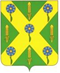 РОССИЙСКАЯ ФЕДЕРАЦИЯОРЛОВСКАЯ ОБЛАСТЬНОВОСИЛЬСКИЙ РАЙОННЫЙ СОВЕТ НАРОДНЫХ ДЕПУТАТОВРЕШЕНИЕ                25 августа 2022 года                                                № 40         г. Новосиль О внесении изменений в решение Новосильского районного Совета народных депутатов от 28.12.2021г. № 21 «О районном бюджете на 2022 год и плановый период 2023-2024 годов»Принято Новосильским районнымСоветом народных депутатов 25 августа 2022 года        В соответствии с Бюджетным кодексом Российской Федерации, Положением о бюджетном процессе в Новосильском районе, утвержденным решением Новосильского районного Совета народных депутатов от 22 февраля 2019 года № 825 «Об утверждении Положения о бюджетном процессе в Новосильском районе», Новосильский районный Совет народных депутатов  решил:1. Внести в решение Новосильского районного Совета народных депутатов от 28.12.2021г. № 21 «О районном бюджете на 2022 год и плановый период 2023-2024 годов» следующие изменения:1) в пункте 1 части 1 статьи 1 цифру «242562,7357» заменить цифрой «246276,71867»; цифру «204414,62914» заменить цифрой «204510,52914»;  цифру «196240,66761» заменить цифрой «196336,56761»; 2) в пункте 2 части 1 статьи 1 цифру «259618,65689» заменить цифрой «265989,37986»; цифру «205292,20242» заменить цифрой «205388,10242»; цифру «197224,96761» заменить цифрой «197320,86761»; 3) в пункте 5 части 1 статьи 1 цифру «17055,92119» заменить цифрой «19712,66119»;4) в пункте 1 статьи 5 цифру «1762,689» заменить цифрой «1765,5»; слова «2023 год – в сумме 1562,689 тыс. рублей» заменить словами «2023 год – в сумме 1413,5тыс. рублей»; слова «2024 год – в сумме 1562,689тыс. рублей» заменить словами «2024 год – в сумме 1363,5 тыс. рублей»;5) дополнить  статью 6 пунктами следующего содержания:"3) по договорам (муниципальным контрактам) о выполнении работ по строительству, реконструкции и капитальному ремонту объектов капитального строительства муниципальной собственности Новосильского района Орловской области - в размере, установленном правовыми актами Правительства Орловской области, если иное не предусмотрено законодательством Российской Федерации;4) по договорам (муниципальным контрактам), за исключением договоров (муниципальных контрактов), определенных в пунктах 1 и 2 части 4 настоящей статьи, - в размере, установленном правовыми актами Правительства Орловской области, если иное не предусмотрено законодательством Российской Федерации.";6) в части 8 статьи 7 цифру «203965,22342» заменить цифрой «206666,26973»; 7) в части 4 статьи 8 цифру «145029,00570» заменить цифрой «148742,98867»; цифру «115391,82914» заменить цифрой «115487,72914»; цифру «104443,29761» заменить цифрой «104539,19761»; 8) приложение  1 изложить в новой редакции согласно приложению 1 к настоящему решению; 9) приложение 5 изложить в новой редакции согласно приложению 2 к настоящему решению;10) приложение  6 изложить в новой редакции согласно приложению 2 к настоящему решению;11) приложение 7 изложить в новой редакции согласно приложению 4 к настоящему решению; 12) приложение 8 изложить в новой редакции согласно приложению 5 к настоящему решению; 13) приложение 9 изложить в новой редакции согласно приложению 6 к настоящему решению;14) приложение 14 изложить в новой редакции согласно приложению 8 к настоящему решению.2. Настоящее решение вступает в силу с момента подписания.Председатель Новосильского районного Совета народных депутатов 						Д.П. СигачевГлава Новосильского района 					         Е.Н. Демин		